Разработана новая форма декларации по налогу на имущество организацийУтверждена новая форма декларации по налогу на имущество организаций (далее – налог). Она будет применяться, начиная с представления за налоговый период 2020 года.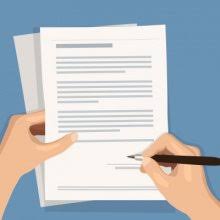 Обновления связаны с выделением категорий налогоплательщиков, применяющих акты Правительства РФ или высших исполнительных органов государственной власти субъектов РФ, которыми перенесены сроки уплаты налога (авансовых платежей по нему) в течение 2020 года в рамках мер по поддержке экономики из-за распространения COVID-19.В декларацию также добавлен признак исчисления суммы налога лицом, заключившим соглашение о защите и поощрении капиталовложений. Это позволит реализовать условия о стабилизации правил налогообложения имущества организации на период действия указанного соглашения.Так как ряд организаций был освобожден от уплаты налога за II квартал 2020 года, расширился перечень кодов налоговых льгот, отражаемых в декларации. В том числе для организаций, включенных на основании налоговой отчетности за 2018 год в единый реестр субъектов малого и среднего предпринимательства, которые работают в отраслях экономики, в наибольшей степени пострадавших от распространения коронавирусной инфекции.Приказ ФНС России от 28.07.2020 № ЕД-7-21/475@ о новой форме налоговой декларации передан на регистрацию в Минюст России и вступит в силу по истечении двух месяцев со дня официального опубликования.